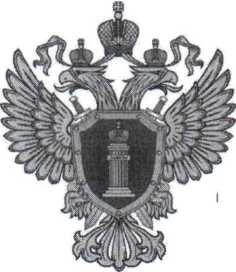 Пермская транспортная прокуратураПамятка о правах граждан на доступ к правосудию
в разумный срок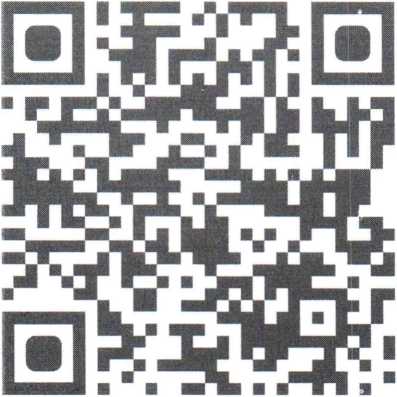 В случае нарушения Ваших прав Вы можете обратиться
в Пермскую транспортную прокуратуру,г. Пермь, ул. Екатерининская, 133,(342) 236-15-80ПРАВИЛА
безопасного поведения на железной дорогеПереход через железнодорожные пути осуществлять только через
специально оборудованные пешеходные переходы, тоннели, мосты,
путепроводы.Категорически запрещается перебегать через пути перед
движущимся подвижным составом. Необходимо помнить, что при скорости
120 км/ч поезд за 10 секунд проходит 330 метров.Запрещается переходить через железнодорожные пути сразу же
после прохода поезда одного направления, не убедившись в отсутствии
следования поезда встречного направления.Обращайте внимание на световые и звуковые сигналы, на
предупредительные знаки и плакаты, вывешенные на видимых местах в
районе перехода и на платформах.На станциях и перегонах запрещается подлезать под вагоны и
перелазить через автосцепки для прохода через путь.Запрещается подниматься на крыши состава, опоры, а также
прикасаться к спускам, идущим от опоры к рельсу.Запрещается проезжать на переходных площадка, подножках
вагонов.Не выглядывайте из окон вагонов и дверей тамбуров на ходу
поезда.Не подходите к краю платформы, так как может сбить воздушной
волной, любыми выступающими частями вагонов.При пропуске поезда необходимо находиться не ближе 5 метров
от крайнего рельса.Нельзя заходить за ограничительную линию у края пассажирской
платформы.Категорически запрещается находиться в междупутье при проходе
поездов.Запрещается ходить вдоль железнодорожных путей.Не бежать по платформе - можно оступиться, подскользнуться и
попасть под колеса поезда.Запрещается прыгать с платформы на путь.Не заскакивайте в вагон отходящего поезда.Не выходите из вагона до полной остановки поезда.Запрещается прислонять к стоящим вагонам.Запрещается использовать наушники и мобильный телефон при
переходе через железнодорожные путиНе допускать выхода на железнодорожные пути детей
дошкольного возраста.Обнаружив посторонние или забытые предметы, сообщите об
этом работникам железнодорожного транспорта и в полицию.Пермская транспортная прокуратура